	NIOS/Acad/2020/302/01/ENational Institute of Open SchoolingSenior Secondary CourseLesson 1: Mt First Steps Worksheet – 1Read the extract given below andanswer the questions that follow:The next day he came again and picked up the baby lying on the crib next to my mother. To his utter horror, he discovered that the baby did not have the hole on the left ear lobe.Who is ‘he’ in the above lines?What did the writer fondly call him?Find a word similar in meaning to:intense fearchild’s bedSunil Gavaskar wrote that he was glad that his uncle did not succumb to his childish fancy and instead, taught him that there was no short-cut to the top. Have you also asked some person for something that you had taken a fancy to? What was it? Why did you want it so much? Write about it briefly. (approximately 50 words)Children are not able to play outside these days because of the pandemic related restrictions. Cricket and football have been taken over by board games that the family can enjoy at home. Mention three board games that have made a comeback recently.________________________________________________________________________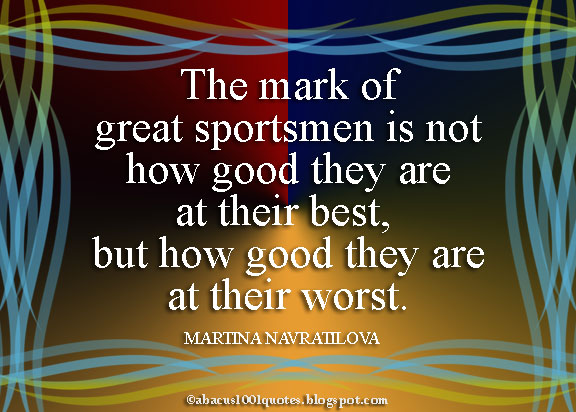 Read the above quote by the famous tennis player, Martina Navratilova.Reflect on it and write briefly about what it means according to you.Your younger brother refuses to continue playing when he begins to lose in a game. He reminds you of Sunil Gavaskar picking up the bat and ball and returning home when he was declared out. Write what you would narrate about the relevant episode to your brother to help him get over that foul mood.Pick up the compound words from the lines given below and write them in the box provided:The birds refused to eat the bread crumbs.  My neighbour is a very good-tempered and helpful lady.He is a big trouble maker and should be punished.Rewrite the following sentences in the negative:I cooked my first meal in a hurry.____________________________________________  Ravi rushed back home after the match.____________________________________________  He returned the book on time.____________________________________________ Rewrite the following sentences in the interrogative:Ruby worked hard to improve her handwriting.______________________________________________Shikhar jumped over the fence.______________________________________________Mitali finished reading the book today.______________________________________________Sunil Gavaskar speaks very fondly of his mother and gives her credit for his success. Write three things that you would like to thank your mother for:_______________________________________ ______________________________________________________________________________Playing it My Way is the autobiography of a very famous cricketer. Can you guess whose book it is?Do you like that cricketer? Explain why in about five sentences.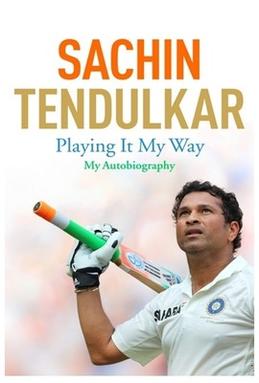 